Содержание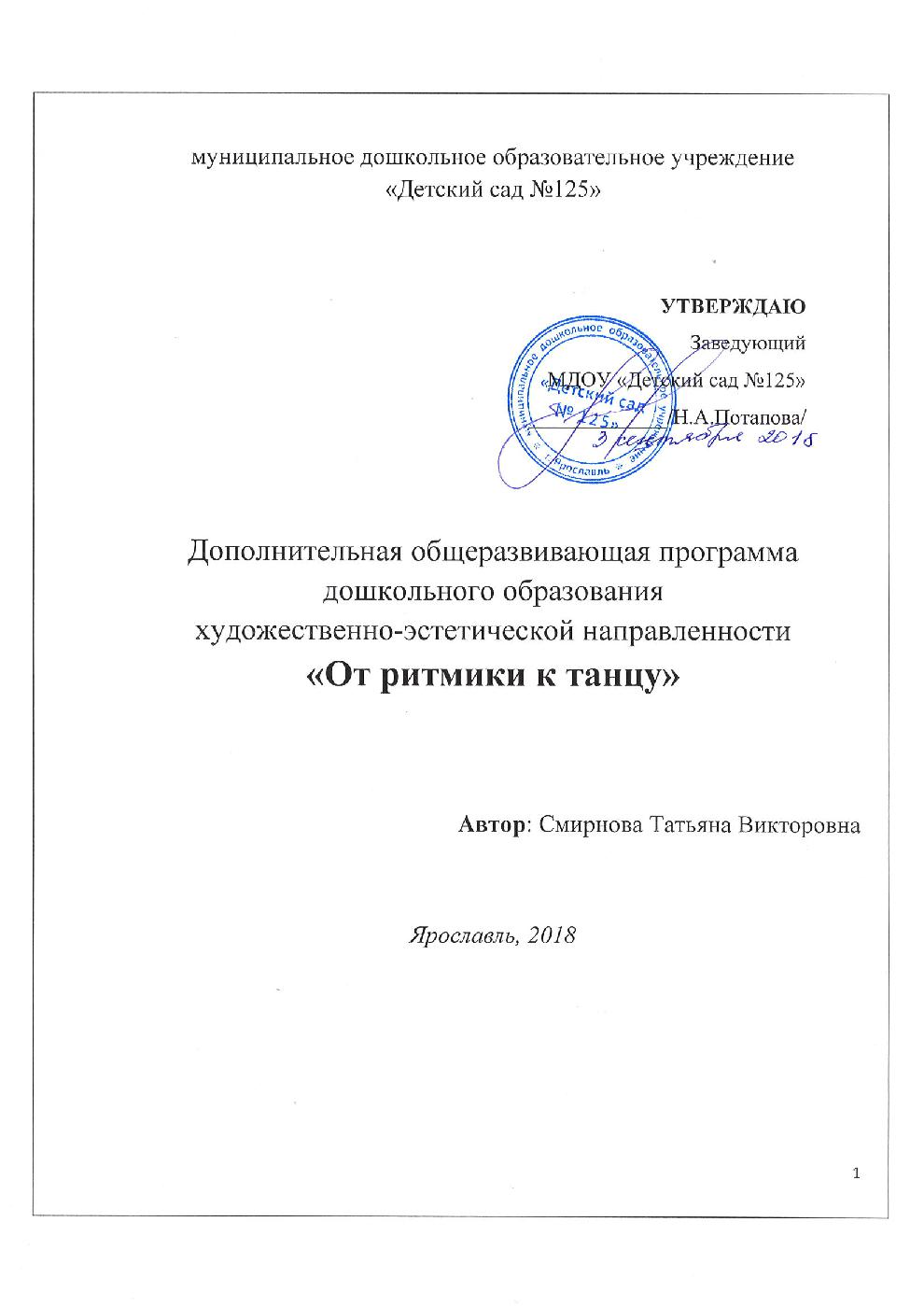 Целевой раздел1.1.Пояснительная запискаДополнительная общеобразовательная программа дошкольного образования художественно-эстетической направленности «От ритмики к танцу» модифицирована педагогом дополнительного образования Смирнова Т. В. с учётом возрастных и индивидуальных особенностей детей дошкольного  возраста.Назначение программы – осуществление хореографического образования дошкольников, более широкое приобщение учащихся к искусству. Актуальность данной программы обусловлена тем, что в годы дошкольного  возраста закладываются основы здоровья, гармоничного, умственного, нравственного и физического развития ребёнка, формируется его личность. Одной из важнейших задач учебно-воспитательного процесса являются:- художественно-эстетическое и культурное развитие детей,-приобщение к миру танца, знакомство с различными направлениями;Прослушивание ритмичной танцевальной музыки развивает и внутренне обогащает, прививает умение через танец выражать различные состояния мысли, чувства человека, его взаимоотношения с окружающим миром. Кроме того, в этот период дети интенсивно растут и развиваются, движения становятся их потребностью, поэтому физическое воспитание особенно важно в этот возрастной период. Движение в ритме и темпе, заданном музыкой, способствует ритмичной работе всех внутренних органов, что при регулярных занятиях ведёт к общему оздоровлению организма. Немаловажным является также и лечебный эффект занятий, в результате которых создаётся мышечный корсет, исправляются недостатки осанки, уменьшается плоскостопие, что позволяет также решать задачи общего укрепления организма и физического развития ребёнка. Решение вышеизложенных задач можно реализовать в процессе хореографического образования детей дошкольного возраста. 1.2.Цель и задачи программыЦель программы: содействовать всестороннему развитию детей (формирование знаний, умений, навыков, способностей и качеств личности) средствами музыки и танца. Исходя из цели, предусматривается решение следующих основных задач:1. Развивать  воображение и творческое мышление воспитанников.2. Развивать двигательные качества и умения: гибкость, пластичность, координацию движений, силу, выносливость. 3. Развивать чувство ритма.4. Развивать танцевальные способности. 5. Развивать потребности самовыражения в движении под музыку. 6. Способствовать укреплению здоровья детей.7. Формировать правильную осанку; содействовать профилактике плоскостопия. 8. Содействовать формированию нравственно-коммуникативных качеств личности: умения сопереживать другим, чувства такта и культурного поведения. Программа рассчитана на 1 год обучения, для детей 4-5 летОбучение начинается с упражнений по ориентировке в пространстве. Основным видом является игровая деятельность. Через музыкально-ритмические игры дети знакомятся с элементами ритмики и музыкальной грамотой. Ритмика, в данном случае, выступает как средство укрепления опорно-двигательного аппарата и развития эластичности мышц. Упражнения изучаются детьми через образные сравнения в игровой форме. В репертуаре танцы на песенном материале. Проводятся игры на воображение.Эти упражнения подготавливают мышцы, связки и суставы для классического экзерсиса. В репертуаре сюжетные и сюжетно-ролевые танцы на песенном и музыкальном материале. Игры на воображение и творческое мышление.Элементы сценического танца необходимы, как средство развития танцевального исполнительского мастерства и концертной деятельности.В репертуаре танцы с перестроением рисунка танца, на песенном и музыкальном материале.1.3.Планируемые результатыОценка деятельности обучающихся даётся для родителей на открытых занятиях, утренниках, отчётных концертах, проводимых в течение года. По итогам освоения программы планируется достижение следующих результатов, т.е. дети должны знать и уметь:-  овладеть элементами ритмической  разминки;- уметь выполнять танцевальные связки по показу педагога;- выполнять движения под заданный ритм;- уметь соединять музыку с движением;- слушать и слышать музыку, реагировать на начало и конец музыки;- ориентироваться в пространстве.     2.  2. Содержательный раздел         2.1. Содержание программыЗнакомство.Знакомство с педагогом и с детьми проходит на первом занятии.Дети и педагог стоят в кругу, взявшись за руки, на каждый слог своего имени хлопают в ладоши. Игра « Прохлопай свое имя». Разучивание поклона. Руки в свободной позиции, ноги в 1поз. Учим с правой и левой ноги. Мальчики руки на пояс.Ритмичные  движения под детскую эстрадную музыку. Упражнения головой, плечи, повороты и наклоны корпуса, качание бедер, прыжки. Упражнения в сочетании рук и ног, бедер и головы, и т.д.Игры.Игры на знакомство детей, сплочение коллектива, творческое мышление:3.2.1. Игра – « Прилипалки».«1» вариант. Развивает коммуникативные навыки, быстроту реакции. Задача детей внимательно слушать педагога и выполнять ее. Дети становятся парами, ладонями  «прилипают» к друг-другу. На команду - “Раз, два, три, беги!” дети должны поменять себе пару.Эта игра на сплочение коллектива, дети меняясь парами  не выбирают того  к кому испытывают симпатию, а того с  кем быстрей можно соединится в пару.«2» вариант.Дети должны соединяться в пары  разными частями тела (колено, спина, живот, плечо ит.д.). В этом случае команда будет звучать - “Раз, два, три, колено!»3.2.2.Игра – «Прохлопай свое имя». Для детей 4-5лет игра на знакомство. Педагог приглашает детей встать в круг и объясняет правило игры. Он говорит:«Мы будем знакомиться. Каждый по кругу говорит свое имя и хлопает. Например: Маша-2 хлопка».1вариант. Ксюша – 2хлопка, Алина 3хлопка и т.д.2 вариант. Повторяем имя каждого ребенка и хлопаем все вместе.вариант. Говорим имя, прохлопываем и ребенок, которого назвали, выходит в круг.3.2.3.Игра - «День и ночь». Для детей 4-5 лет, развивает внимание, быстроту реакции, умение двигаться в пространстве.1-вариант. Педагог в роли «Ночной совы». Когда приходит день, зверята бегают и веселятся, а когда приходит ночь, зверьки разбегаются по норкам и замирают. На слова педагога «День» дети бегают по залу на слово «Ночь»,  замирают в любой позе и не шевелятся. Педагог машет руками и смотрит, чтобы никто не шевелился, кто зашевелится - тот выбывает из игры.2-вариант.Педагог дает задание: как дети бегают, кого изображают. К примеру, на слово «День» бегают мышки и пищат пи-пи-пи, на слово «Ночь» останавливаются в любой позе. Команды меняются, дети бегают, изображая  пчел, зайчиков, котят, и.т.д.3.2.4.Игра – «Узнай меня». Дети стоят в кругу, водящему закрывают глаза платком и раскручивают. Рука у водящего вытянута и когда он останавливается, то показывает на любого ребенка. Ребенок, на которого показали, подходит и молчит, водящий трогает его за волосы, проводит руками по одежде и угадывает, кто перед ним стоит.3.2.5.Игра - «Мы идем в магазин».Для детей от 4 до 5 лет, развивает воображение, фантазию, снятие комплекса, зажимов во всем теле. Дети стоят в шахматном порядке. Педагог шагает и говорит слова:  «Мы идем в магазин, в магазин игрушек». Затем  хлопает в ладоши и говорит «1,2,3- игрушка на месте замри».Воспитанники должны придумать любую игрушку и замереть в позе. Педагог подходит  и трогает ребенка за плечо, в эту секунду он должен изобразить игрушку - куклу, машину, заводного зайца и.т.д. На первом году обучения дети повторяют за педагогом, а на втором году обучения  показывают самостоятельно.Игра заключается в том, что с возрастом детям можно усложнять задание. Например: Мы идем в магазин за цветами, овощами, часами и т.д. Знакомство с понятиями «музыка» и «ритм».Работа с подобранными педагогом  песнями  и мелодиями, которые помогают детям услышать ритм. Например:«Дождик идёт». Пальчик правой руки пульсирует на открытой левой ладони 3 раза « кап-кап-кап». Повторяется с левой руки.«Кошечка». Упражнения на ритм. Лапки вправо - влево. Умывается кошечка, ловит мышку, машет хвостиком.Мелодия «Лесной оркестр». Дети изображают игру на инструментах: балалайка, гармошка, дудочка, скрипка, барабан. На инструментах играют лесные звери: медведь, заяц ,лиса, волк и т.д.«Осенняя мелодия». Дети изображают: падают листочки, шумит ветер, качаются деревья, море волнуется и т.д.Танцевальные шаги.Танцевальные шаги в данном возрасте, имеют важную роль. Ребёнок должен самостоятельно пройти движения по диагонали.Марш - высоко поднимая колени, тянем носки, голова прямо, плечи назад, руки на пояс, пальцы вместе.Бег - ноги назад, корпус ровно, руги на пояс плечи назад.Галоп –выполняется, со второго полугодия, второго года обучения.С правой, затем с левой ноги. Руки на пояс, плечи назад, спина ровно, локти точно в стороны.Эстрадные несложные движения проучиваются вначале под счет, затем под музыку. Движения выполняются под современные детские песни: « Барбарики», «Чунга-Чанга», «Робот Бронислав», «Детское попурри» и т.д.Постановка рук в игровой форме.Дети в возрасте 4-5 лет хорошо воспринимают информацию, если она подается педагогом  в игровой форме. Поэтому положение рук сопровождается словесно.Например- руки в стороны как на юбочке (свободная позиция),- руками держим шарик или большой мяч (подготовительная позиция),- несем корзинку с цветами для мамы (1 позиция),- представляем себя цветочком (3 позиция),- цветочек расцветает, раскрытие в следующую позицию.Упражнения для рук повторяется каждое занятие, чтобы  выровнять руки в позициях.Исполнение танцевальных комбинаций повторяется на каждом занятии. Комбинации выполняются детьми вслед за педагогом. Метод - системного повторения и запоминания. Затем комбинации используются в постановке танца. В середине года дается возможность повторять комбинации самостоятельно.Постановка детского танца начинается с подбора музыки. Затем определяем, какие комбинации  дети усваивают, а какие им трудно передать. Основные движения проучиваем, затем составляем в комбинации и только потом накладываем на музыку. Очень хорошо, если танец несет в себе сюжет.В данном возрасте хорошо использовать песенный материал. Например: «Дождик идет», «Солнечные лучики», «Ко-ко-ко» и т.д.Подготовка к открытому занятию для родителей.Работа с родителями проводится на протяжении всего года.Первое выступление педагога  в начале года. Консультации в течение года, в конце года  анкетирование. В апреле и мае открытое занятие, в него входит:- поклон, позиции ног 1 и 6, рук свободная, подготовительная;- ритмическая разминка (основные движения);- танцевальные шаги (марш, бег);- игра «День и ночь», «Кошечка»;- танец «Дождик».2.2.Учебный план2.3.Календарно-учебный график2.4. Структура построения занятияСтруктура занятий включает в себя три основные части:
подготовительную, основную, заключительную.                    Основная часть занятия изменяется в зависимости от методов решения поставленных задач.Обучающие занятия. На обучающих занятиях детально разбирается движение. Обучение начинается с раскладки и разучивания упражнений, танцевального па в медленном темпе. Объясняется прием его исполнения.Закрепляющие занятия. Предлагают повтор движений или комбинаций не менее 3-4 раз. Первые повторы исполняются вместе с педагогом. Затем идет повтор движения каждым ребенком, по очереди (диагональ), начинают дети, выполняющие движения правильно.Итоговые занятия. Дети практически самостоятельно, без подсказки, должны уметь выполнять все заученные ими движения и танцевальные композиции.Постановочные занятия. На занятии разучивается рисунок танца, дети учатся эмоционально передавать характер танца.Импровизационные занятия. На этих занятиях дети танцуют придуманные ими вариации или сочиняют танец на тему, данную им педагогом. Такие задания развивают фантазию. Ребенок через пластику своего тела пытается показать, изобразить, передать свое видение образа.На занятиях по хореографии ни одно движение не выполняется как механический разогрев мышц. Занятия проводятся в игровой форме. Давая тематическое название занятиям, мы предусматриваем определенный сюжет, но в ходе занятия педагог импровизирует сам и предоставляет возможность импровизировать.2.5.ОЦЕНКА ЭФФЕКТИВНОСТИ ОСВОЕНИЯ ПРОГРАММЫ.Практика показывает, что регулярный курс занятий хореографией эффективен для профилактики нарушения осанки и её коррекции у детей старшего дошкольного возраста, способствует раскрытию творческих способностей детей. Первичные результаты отслеживаются в октябре. Оценка эффективности усвоения программного материала происходит на итоговых занятиях в мае.В конце учебного года дети старшего дошкольного возраста должны уметь: - Выразительно исполнять движения под музыку; - Самостоятельно отображать в движении основные средства музыкальной выразительности;- Уметь передавать свой опыт младшим, организовать игровое общение с другими детьми;- Импровизировать с использованием оригинальных и разнообразных движений;  - Точно и правильно исполнения движений в танцевальных и гимнастических композициях.
Цель диагностики: выявление уровня музыкального и психомоторного развития детей (начального уровня и динамики развития), эффективности педагогического воздействия
Метод диагностики: наблюдение за детьми в процессе движения под музыку в условиях выполнения обычных и специально подобранных заданий.
Проведение: наблюдение за детьми в процессе выполнения специально 
подобранных заданий. 
Критерии уровня развития чувства ритма: 
1.Движение. 
1) передача в движении характера знакомого музыкального 
произведения (3-х частная форма): 
высокий – ребёнок самостоятельно, чётко производит смену 
движений, движения соответствуют характеру музыки; 
средний – производит смену движений с запаздыванием (по показу 
других детей), движения соответствуют характеру музыки; 
низкий – смену движений производит с запаздыванием, движения не 
соответствуют характеру музыки. 
2) передача в движении характера незнакомого музыкального 
произведения (фрагмента) после предварительного прослушивания: 
высокий – движения соответствуют характеру музыки, эмоциональное 
выполнение движений; 
средний - движения соответствуют характеру музыки, но 
недостаточная эмоциональность при выполнении движений; 
низкий – движения не соответствуют музыке, отсутствие эмоций при 
движении. 
3) соответствие ритма движений ритму музыки: 
высокий – чёткое выполнение движений; 
средний – выполнение движений с ошибками; 
низкий – движение выполняется не ритмично. 
4) координация движений и внимание («ритмическое эхо со звучащими 
жестами»): 
высокий – ребёнок выполняет все движения без ошибок; 
средний – допускает 1-2 ошибки; 
низкий – не справляется с заданием. 
Воспроизведение ритма. 
1) воспроизведение ритма песни шагами: 
высокий – верно воспроизводит ритм песни шагами на месте и по 
залу; 
средний – верно воспроизводит ритм песни шагами на месте; 
низкий – допускает много ошибок или не справляется с заданием. 
2) воспроизведение ритмических рисунков в хлопках 
высокий – ребёнок воспроизводит ритмический рисунок без ошибок; 
средний – допускает 2-3 ошибки; 
низкий – неверно воспроизводит ритмический рисунок. 
3. Творчество. 
1) сочинение ритмических рисунков: 
высокий – ребёнок сам сочиняет и оригинальные ритмически рисунки; 
средний – использует стандартные ритмические рисунки; 
низкий – не справляется с заданием. 
2) танцевальное: 
высокий –  ребёнок чувствует характер музыки, ритм, передаёт это в 
движении; самостоятельно использует знакомые движения или 
придумывает свои; движения выразительны; 
средний –  чувствует общий ритм музыки, повторяет движения за 
другими движения соответствуют характеру музыки; 
низкий – не чувствует характер музыки, движения не соответствуют
музыкеПри определении уровня подготовленности детей в зависимости от выполнения различных элементов используем оценки от 1 до 3 баллов. Правильное одновременное выполнение оценивается в 3 балла- высокий уровень; неодновременное, но правильное – 2 балла; верное выполнение после повторного показа – 2 балла –средний уровень; неверное, симметричное – 1балл –низкий уровень.3.Организационный раздел3.1.Организация деятельностиОсобенностью программы является синтез всех видов деятельности, как строевые упражнения, подвижные игры, гимнастические упражнения, танцы, дыхательные упражнения, релаксация. Это позволяет детям дошкольного возраста в наиболее доступной, яркой, эмоциональной форме получить первые эстетические впечатления, помогающие формировать личность ребенка.А подготовка детей к занятиям, поэтапное разучивание движений, чёткий показ руководителя с согласованными комментариями, учёт принципов систематичности и последовательности, помогают детям лучше научиться ориентироваться в окружающем пространстве, повышается естественная активность, движения становятся более точными, динамичными.Музыкально – ритмические движения учат ребенка владеть своим телом, согласовывать свои движения с движениями других детей, укрепляет основные виды движений, способствует освоению элементов плясок и танцев.Освоение программы рассчитано для детей дошкольного возраста 4-5 лет, срок обучения -  1 год. Численность воспитанников в группе не превышает 10 человек. Занятия проводятся во вторую половину дня длительностью 20 мин. Отбор детей проводится в соответствии с желанием родителей и индивидуальными особенностями детей.Диагностические периоды – октябрь, май.                                             ИСПОЛЬЗОВАНИЕ ИКТАктуальность использования ИКТ на занятиях продиктована самим временем. Современный мир сегодня предъявляет новые требования к восприятию и использованию информационно - коммуникационных технологий в работе с детьми. Компьютер входит в жизнь ребенка с ранних лет, оказывая как положительное, так и отрицательное влияние на формирование его личности. По силе воздействия на детскую психику современные информационные технологии несравнимы с другими средствами. При подготовке и проведении занятий, руководителем студии «Мини-диско» широко используются средства ИКТ соответствии с новыми Федеральными государственными требованиями к структуре основной общеобразовательной программы дошкольного образования:Знакомство детей с танцами народов мира; Осуществляет просмотр в записи выполненных упражнений и анализ собственных ошибок; Просмотр новых упражнений и техники их выполнения;3.2. Методическое обеспечение программыНаучно-методические условия и средства:- учебно-методический комплекс, включающий наглядные пособия и дидактический материал;- специальная музыкальная литература. Техническое обеспечение:- просторное помещение для занятий;- зеркала;- аудио-магнитофон;- CD диски, флеш-карты.- реквизит к танцевальным постановкам.- костюмы. Руководитель студии использует в своей работе: музыкальный центр, с записями ритмичной музыки для сопровождения занятий; видеозаписи разнообразных танцевальных движений, а так же мультимедийную систему.Синтез музыки, физических упражнений, хореографии и фантазии - отличная возможность развития у детей чувства ритма, музыкального такта, умения слушать музыку и откликаться на нее красивыми движениями тела.                                               Репертуар	Репертуар танцевальных  постановок в дошкольном учреждении меняется и обновляется в течение года. Дети принимают участие во всех праздниках и мероприятиях. Ведется тесная связь с музыкальным работником.Подбор музыкальных произведений для танцевальных номеров должен соответствовать возрасту детей. Используется классическая, народная и детская эстрадная музыка.Детские песни:« Дождик идет»,  « Солнечные зайчики»,  « Барбарики», « Ко-ко-ко»« Маленькие куколки», « Весенняя капель», « Веселая песенка»,« Мамин вальс», « Яблочко», « Матрешки».Классическая музыка:« Аквариум» Камиль Сен-Санс танец « Рыбки», « Щелкунчик» П.И. ЧайковскийТанец « Вальс цветов», « Новогодние игрушки»Современная и эстрадная музыка:«Gummy Bear song “ танец « Веселые собачки», «Lollipop Holly Dolly» разминка для занятия.Фиксипелки « Помогатор» танец - игра, Фиксипелки « Часики» танец – игра.                                3.3..Список используемой литературыБоголюбская М.С. Музыкально - хореографическое искусство в системе эстетического и нравственного воспитания.  – Москва, 1986.Бриске Э. Ритмика и танец.Ч. 1,2 – Челябинск: ЧГИК, 1993г.Васильева Т. Балетная осанка – Москва, 1993.Смирнов М.А. Эмоциональный мир музыки.- М.: Музыка,1990г.Шишкина В.А. Движение+ДвижениеМ.:Просвещение, 1992г.Бриловская Л.В. Самоучитель по танцам – Ростов- на Дону : Феникс.2003г.Буренина А.И. Программа по ритмической пластике для детей дошкольного и младшего школьного возраста, СПб, 1997, «Ритмическая мозаика»... Музыкально-двигательные упражнения в детском саду. Москва, 
Просвещение, 1991. Костровицкая В. Сто уроков классического танца, СПб., 1999. Урунтаева Г. Дошкольная психология, Москва, 1996 . Ветлугина Н.А. Эстетическое воспитание в детском саду, Москва, 1985 «Ритмика для детей: учебно-методическое пособие, Москва, Владос, 2008). Фирилева, Ж.Е., Сайкина, Е.Г. Са-фи-дансе. Танцевально-игровая 
гимнастика для детей: учебно-методическое пособие, СПб, Детство- 
пресс, 2001..Барышникова Т. Азбука хореографии, Москва: Айрис Пресс, 1999. ПриложенияРабота 1 квартал.  (4-5) лет.Работа 2 квартал.  (4-5) лет.Работа 3 квартал.  (4-5) лет.Целевой разделПояснительная запискастр. 3Цель и задачи программыстр. 3Планируемые результатыстр.4Содержательный разделСодержание программыстр. 5Учебный планстр. 8Календарно-учебный графикстр. 10Структура построения занятийстр. 12Оценка эффективности освоения программыстр.143.Организационный раздел3.1. Организация деятельностистр.163.2. Методическое обеспечение программыстр.173.3. Список используемой литературыстр. 19Приложения20№ п/пТема занятияВремя занятияПримечания1Вводное занятие2Азбука танца.20 минЗнакомство педагога с детьми. Разучивание поклона. Элементы ритмической разминки.3Азбука танца.20 минПостановка корпуса, упражнение «Жираф»4Азбука танца.20 минПостановка позиции рук, упражнение «Шарик», «Цветочек»5Основные движения20 минТанцевальные шаги (шаг на носочках)6Основные движения20 минТанцевальные шаги (марш)7Основные движения20 минТанцевальные шаги (галоп)8Основные движения20 минТанцевальные шаги (подскоки)9Движения с предметами20 минТанцевальная комбинация с листочками10Движения с предметами20 минТанцевальная комбинация со снежками11Движения с предметами20 минТанцевальная комбинация с платочками12Движения с предметами20 минТанцевальная комбинация с ложками13Движения с предметами20 минТанцевальная комбинация с цветами14Рисунок танца20 минДвижение в парах15Рисунок танца20 минДвижение по кругу16Рисунок танца20 минПереход из круга в шеренгу17Рисунок танца20 минПереход из круга в шеренгу18Рисунок танца20 минПереход из одной линии в две19Рисунок танца20 минПереход из одной линии в две20Рисунок танца20 минШахматный рисунок21Рисунок танца20 минШахматный рисунок22Танцевальные композиции20 мин«Дождик»23Танцевальные композиции20 мин«Солнечные зайчики»24Танцевальные композиции20 мин«Солнечные лучики»25Танцевальные композиции20 мин«Маленькие ёлочки»26Танцевальные композиции20 мин«Маленькие ёлочки»27Танцевальные композиции20 мин«Вальс с цветами»28Танцевальные композиции20 мин«Вальс с цветами»29Танцевальные композиции20 мин«Заводные куколки»30Танцевальные композиции20 мин«Веселые лягушата»31Подготовка к итоговому занятию20 минПовтор танцевальных комбинаций32Итоговое занятие20 мин«Веселое путешествие»№ТемаПрограммные задачиоктябрьоктябрьоктябрь1Вводная диагностикаВыявление исходного уровня развития ребенка 4-5 лет2Азбука танца- разучить поклон- выполнять упражнения на постановку корпуса-овладеть элементами ритмической разминки- учить играть в игруна ритм « Прохлопай свое имя»3Азбука танца- разучить подготовительную позицию рук.- закрепить поклон- повторять упражнения для корпуса- учить играть в игру « Прилипалки» на развитие коммуникативных навыков.4Азбука танца-- слушать музыку, реагировать на начало и конец музыки - уметь держать руки в позиции- закреплять поклон, элементы разминки- повторять игру « Прилипалкки» ноябрьноябрьноябрь5Основные движения- уметь выполнять танцевальные связки по показу педагога- учить шаги на носочках-уметь соединять музыку и движения6Основные движения- учить танцевальный марш с руками на поясе7Основные движения- - учить танцевальный шаг галоп- учить играть « Лошадка» галоп по кругу8Основные движения-  проучить танцевальный шаг « подскоки»- учить играть в игру « Перепрыгни лужицу»декабрьдекабрьдекабрь9Движения с предметами-формировать умение держать в руках предмет в танце.-  учить танец «Осенний вальс»( с листочками)-научить реагировать на темп музыки.10Движения с предметами-познакомить с зимними забавами- научить игре в снежки- учить танец « Снег и елки»»11Движения с предметами-познакомить с народным фольклером- научить держать платочек в танце-учить играть «урони платок»( в кругу)- учить хоровод с платочками « У моей России»12Движения с предметами- развивать умение держать ложки- развивать умение стучать ложками по коленке- учить игровой танец « Ложкари»13Движения с предметами- познакомить с разновидностями цветов- научить держать цветы в двух руках- учить танцевальную комбинацию « Валь цветов»январьянварьянварь14Рисунок танца- уметь ориентироваться в пространстве- учить танцевальные движения в паре15Рисунок танца- продолжать учится ориентации в пространстве-научить заходить в зал взявшись за руки- учить вставать в круг по команде16Рисунок танца-развивать навыки перехода из круга в шеренгу-учить танцевальную композиция « Я модница»февральфевральфевраль17Рисунок танца-развивать навыки перехода из круга в шеренгу- учить танцевальную композицию « Богатыри»18Рисунок танца- продолжать развивать умение ориентации в пространстве-  танцевальная композиция « Матрешки»19Рисунок танца- развивать навыки перехода из одной линии в две- учить играть в игру « День и ночь»20Рисунок танца- познакомить с шахматным рисунком 21Рисунок танца-уметь строится в шахматный рисунок по команде - учить играть « День и ночь»мартмартмарт22Танцевальные композиции- формировать умение двигаться под заданный ритм - закрепить пройденный материал- Учить композицию « Дождик идет» 23Танцевальные композиции- учить в шахматном рисунке перестроится в пары- учить танец « Солнечные зайчики»24Танцевальные композиции- сформировать представление « солнечный зайчик»-закрепить умение слышать и слушать музыку- учить танцевальную композицию « Солнечные зайчики»25Танцевальные композиции- сформировать представление о елочках- научить выполнять движения по показу- учить танцевать танец « Маленькие елочки»26Танцевальные композиции- Развивать умение перестраиваться  в танце « Маленькие елочки»апрельапрельапрель27Танцевальные композиции-развивать умение работать в группах28Танцевальные композиции- учить танцевальную композицию « Вальс с цветами»29Танцевальные композиции- формировать четкость движения- учить танцевальную композицию « Заводные куколки»30Танцевальные композицииучить в шахматном рисунке перестроится в пары- учить танец « Веселые лягушата»маймаймай31Подготовка к итоговому занятию-уметь выразительно выполнять движения под музыку.- уметь самостоятельно отображать в движении основные средства музыкальной выразительности32Итоговое занятие-итоговое занятие « Веселое путешествие»Основные частиОсновные задачиОсновные средстваМетодические  особенностиПодготовительнаяОрганизация группы; повышение внимания и эмоционального состояния; умеренное разогревание организмаСтроевые упражнения; различные формы ходьбы и бега; несложные прыжки; 
короткие танцевальные комбинации, состоящие из освоенных ранее элементов; упражнения на связь с музыкой и др.Продолжительность подготовительной части определяется задачами и содержанием занятия, составом занимающихся и уровнем их подготовки. На эту часть отводится примерно 10-15% общего времени занятия.ОсновнаяРазвитие и совершенствование основных физических качеств; формирование правильной осанки; воспитание творческой активности; изучение, и совершенствование движений танцев и его элементов; отработка композицийУпражнения на силу, растягивание и расслабление; хореографические упражнения; элементы современного ритмического танца; танцевальные композиции; постановочная работа.На данную часть занятия отводится примерно 75-85% общего времени. Порядок решения двигательных задач в этой части строится с учетом динамики работоспособности детей. Разучивание и корректировка новых движений происходит в начале основной части, в конце – отработка знакомого материала.ЗаключительнаяПостепенное снижение нагрузки; краткий анализ работы, подведение итогов.Спокойные танцевальные шаги и движения; упражнения на расслабление; плавные движения руками; знакомые танцы, исполнение которых доставляет детям радость.На эту часть отводится 5-10% общего времени. Проводится краткий анализ достигнутых на занятии успехов в выполнении движений, что создает у детей чувство удовлетворения и вызывает желание совершенствоваться
Советы по поводу недостаточно освоенных движений помогает сосредоточить на них внимание на следующем занятии.N п/пСодержание обучения на занятииВремя (средняя группа)1Поклон1мин.2Разминка3мин.3Дыхательная гимнастика1мин.4Разучивание танцевальных движений, синхронность исполнения5мин.5Диагональ, разучивание танцевальных шагов5мин.6Игра5мин.7Поклон1мин.Итого:20мин.Сроки проведенияСодержание работыРабота с педагогамиРабота с родителямиСентябрь-Знакомство педагога с детьми.- Разучивание поклона.- Элементы ритмической разминки.- Игры: « Прохлопай свое имя»«День и ночь»- Упражнение на рит « Осенняя мелодия»- Повторение за педагогом Танец «Дождик»Выступления на родительских собраниях.« Что нужно знать о занятиях по хореографии»Октябрь- Упражнения на чувство ритма.- Элементы ритмической разминки, учим.- Соединяем музыку с движением в игре « Кошечка»- Игра « Узнай меня»- Танцевальные комбинацииПо показу педагога « Ко-Ко-Ко» Консультация« Пальчиковая гимнастика»Ведется работа в течение года.Ноябрь- Постановка рук в игровой форме « Цветочек»- Новые движения в ритмической разминке.-Игра на чувство ритма« Кошечка»- Исполнение танцевальных комбинаций к танцу.- Игра « Лисичка»- Постановка детского танца.Повторение движений в группе.Танец « Дождик»Консультация« Партерная гимнастика, польза для здоровья»Сроки проведенияСодержание работыРабота с педагогамиРабота с родителямиДекабрь- Постановка рук и корпуса в игровой форме « Шарик» « Цветочек»- Ритмическая разминка.-  Танцевальные шаги: марш, шаг на носочках.-Игры на ритм « Мой веселый мяч»- Упражнения на ритм «Кошка»- Подготовка к Новому году.Совместно с музыкальным работником.Консультация«Особенности обучения детей дошкольного возраста искусству хореографии»Январь- Упражнения для рук и корпуса « Жираф», « Распускайся цветок»-Разминка с элементами игры« Буратино»- Марш по кругу, шаг на носочках, бег на носочках.- Игра « День и ночь»- Игра на чувство ритма « Лесной оркестр»- Танец « Ко-ко-ко»Консультация« Игры на воображение и память»Работа в течение года.Февраль- Упражнения для рук и корпусаПовторяем пройденный материал.- В игровой форме позиция ног6 и 1, руки « лягушата», приседание в 1 позиции.-Элементы разминки отрабатываем.-Танцевальные шаги, повторяем.-Игра « День и ночь»- Повтор « Ко-ко-ко».- Танец за педагогом « Папа может!» к 23 февраля.Открытое занятие для педагогов« Веселое путешествие»Для старшей группы.Работа в течение года.Сроки проведенияСодержание работыРабота с педагогамиРабота с родителямиМарт- Упражнение для рук и корпуса« Жираф», «Цветочек».- Элементы разминки повторяем под детскую эстрадную музыку.- Игра « Мы  идем в магазин»(игрушками, цветами) повтор за педагогом.- Подготовка к выступлению на утреннике « Для мамы»Танец « Неваляшки»Повторение в группе« Неваляшки»Консультация« Влияние хореографии на всестороннее развитие детей»Апрель-Подготовка к открытому занятию.Упражнения для рук и корпуса.- Разминка за педагогом.- Танец- игра « Кошечка»- Танцевальные шаги.- Игра « День и ночь» « Мы идем в магазин»- Танец « Дождик» «Неваляшки»Участие воспитателя в открытом занятии.Работа в течении года.Май- Подведение итогов открытого занятия.- Мониторинг.- Подготовка к летнему, оздоровительному периоду.-Проведение  развлечения « Здравствуй лето».-Игры на свежем воздухе.Работа с педагогами по физкультуре и музыке.Работа с родителями анкетирование в конце года.